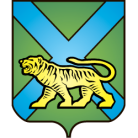 ТЕРРИТОРИАЛЬНАЯ ИЗБИРАТЕЛЬНАЯ КОМИССИЯ
ГОРОДА УССУРИЙСКАРЕШЕНИЕг. УссурийскО прекращении финансовых операцийпо специальному избирательному счетукандидата в депутаты Законодательного СобранияПриморского края по одномандатномуизбирательному округу № 6Борисенко Михаила ИвановичаВ соответствии с частью 8 статьи 70 Избирательного кодекса Приморского края  и в связи с непредставлением Борисенко Михаилом Ивановичем документов, необходимых для регистрации в качестве кандидата на выборах депутатов Законодательного Собрания Приморского края территориальная избирательная комиссия города Уссурийска, на которую решением Избирательной комиссии Приморского края от 8 июня 2016 года    № 2407/323 возложены полномочия окружной избирательной комиссии одномандатного избирательного округа    № 6 по выборам депутатов Законодательного Собрания Приморского краяРЕШИЛА:Прекратить все финансовые операции по специальному избирательному счету № 40810810850009000022, открытому 18 июля 2016 года в СДО № 0187 Приморского ОСБ 8635 ПАО «Сбербанк России», расположенном по адресу: Приморский край, г. Уссурийск, ул. Ленина, 56. Направить копию настоящего решения в СДО № 0187 Приморского ОСБ 8635 ПАО «Сбербанк России».Направить копию настоящего решения Борисенко М.И. Разместить настоящее решение на официальном сайте администрации Уссурийского городского округа в разделе «Территориальная избирательная комиссия города Уссурийска» в информационно-телекоммуникационной сети «Интернет».Председатель комиссии					                              О.М. Михайлова Секретарь комиссии					                                   С.В. Хамайко09 августа 2016 года                              № 92/19                    